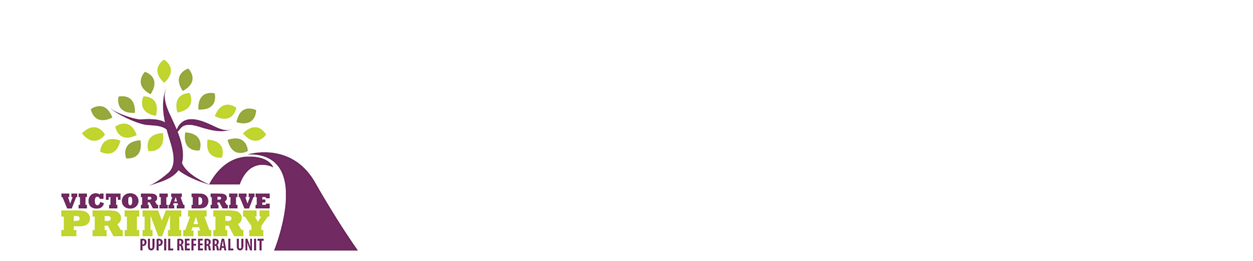 Behaviour & Learning Support ServiceVictoria Drive Primary Pupil Referral UnitGrade: Scale 1c Point 9Hourly Rate of Pay: £10.85Term Time OnlyPlus Car Mileage AllowanceJob DescriptionUnder the direction of the Head of Behaviour and Learning Support Service:Collect and return pupils from their homes or schoolsEnsure pupils’ safe delivery to either site of the Pupil Referral UnitEnsure that pupils are delivered to an adult;  parent, teacher or other school staffRespond positively to pupil’s needs during travelling timeMake judgements about information disclosed from pupils, liaise with relevant staff at the PRU or at school.Maintain expectations regarding safety in vehicles as outlined in the ‘Guides Booklet’To be fully aware of and understand the duties and responsibilities arising from the Children’s Act 2004 and Working Together in relation to child protection and safeguarding children and young people as this applies to the worker’s role within the organization.To also be fully aware of the principles of safeguarding as they apply to vulnerable adults in relation to the worker’s role.To ensure that the worker’s line manager is made aware and kept fully informed of any concerns which the worker may have in relation to safeguarding and/or child protection.Person SpecificationExperience and/or interest in working with pupils who may have challenging behaviourOwn car plus clean driving licence is essentialAn ability to demonstrate continuity and reliabilityBe willing and able to attend Continuing Professional Development for staff especially which relates to Safeguarding and Child Protection. This position is subject to DBS and Health Checks.